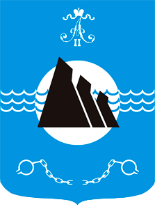 КОНРОЛЬНО-СЧЕТНАЯ ПАЛАТАГОРОДСКОГО ОКРУГА«АЛЕКСАНДРОВСК-САХАЛИНСКИЙ РАЙОН»РАСПОРЯЖЕНИЕ от 11.12.2023 № 21-рО комиссии контрольно-счетной палаты городского округа «Александровск- Сахалинский район» по соблюдению требований к служебному поведению муниципальных служащих и урегулированию конфликта интересовВ соответствии с федеральными законами от 02.03.2007 № 25-ФЗ «О муниципальной службе в Российской Федерации» и от 25.12.2008 № 273-ФЗ «О противодействии коррупции», Законом Сахалинской области от 06 июля 2007 года № 78-ЗО «Об отдельных вопросах муниципальной службы в Сахалинской области», Указами Президента Российской Федерации от 01.07.2010 № 821 «О комиссиях по соблюдению требований к служебному поведению федеральных государственных служащих и урегулированию конфликта интересов» и от 21.07.2010 № 925 «О мерах по реализации отдельных положений Федерального закона «О противодействии коррупции», Положением о муниципальной службе в городском округе «Александровск-Сахалинский район»:Утвердить Положение о комиссии контрольно-счетной палаты городского округа «Александровск-Сахалинский район» по соблюдению требований к служебному поведению муниципальных служащих и урегулированию конфликта интересов согласно приложению 1 к настоящему распоряжению.Утвердить состав комиссии контрольно-счетной палаты городского округа «Александровск-Сахалинский район» по соблюдению требований к служебному поведению муниципальных служащих и урегулированию конфликта интересов согласно приложению 2 к настоящему распоряжению.Распоряжения контрольно-счетной палаты, регулирующие правоотношения, установленные настоящим распоряжением, принятые до утверждения настоящего распоряжения, действуют в части, не противоречащей настоящему распоряжению.Настоящее распоряжение опубликовать в газете «Красное знамя» и разместить на официальном сайте городского округа «Александровск-Сахалинский район» в информационно-телекоммуникационной сети Интернет.Контроль за исполнением настоящего распоряжения оставляю за собой.Председатель Контрольно-счетной палаты                                                              В.В. ИсаевПРИЛОЖЕНИЕ 1к распоряжению контрольно-счетной палаты городского округа «Александровск-Сахалинский район»от 11.12.2023 № 21-рПОЛОЖЕНИЕо комиссии контрольно-счетной палаты городского округа «Александровск-Сахалинский район»по соблюдению требований к служебному поведению муниципальных служащих и урегулированию конфликта интересов1. Настоящим Положением в соответствии с Федеральными законами от 02.03.2007 № 25-ФЗ «О муниципальной службе в Российской Федерации» и от 25.12.2008 № 273-ФЗ «О противодействии коррупции», Указами Президента Российской Федерации от 01.07.2010 № 821 «О комиссиях по соблюдению требований к служебному поведению федеральных государственных служащих и урегулированию конфликта интересов» и от 21.07.2010 № 925 «О мерах по реализации отдельных положений Федерального закона «О противодействии коррупции», Законом Сахалинской области от 06.07.2007 № 78-ЗО «Об отдельных вопросах муниципальной службы в Сахалинской области», Положением о муниципальной службе в городском округе «Александровск-Сахалинский район» определяется порядок формирования и деятельности комиссии контрольно-счетной палаты контрольно-счетной палаты городского округа «Александровск-Сахалинский район» по соблюдению требований к служебному поведению муниципальных служащих и урегулированию конфликта интересов (далее - Комиссия).2. Комиссия в своей деятельности руководствуется Конституцией Российской Федерации, федеральными конституционными законами, федеральными и региональными законами, актами Президента Российской Федерации и Правительства Российской Федерации, а также настоящим Положением и другими правовыми актами контрольно-счетной палаты городского округа «Александровск-Сахалинский район» (далее – Контрольно-счетная палата), регулирующими вопросы прохождения муниципальной службы (далее - муниципальная служба).3. Основной задачей Комиссии является содействие Контрольно-счетной палате:а) в обеспечении соблюдения муниципальными служащими Контрольно-счетной палаты (далее - муниципальные служащие) ограничений и запретов, требований о предотвращении или урегулировании конфликта интересов, а также в обеспечении исполнения гражданскими служащими обязанностей, установленных Федеральным законом от 25.12.2008 № 273-ФЗ «О противодействии коррупции», другими федеральными законами (далее - требования к служебному поведению и (или) требования об урегулировании конфликта интересов);б) в осуществлении в Контрольно-счетной палате мер по предупреждению коррупции.4. Комиссия рассматривает вопросы, связанные с соблюдением требований к служебному поведению и (или) требований об урегулировании конфликта интересов, в отношении муниципальных служащих Контрольно-счетной палаты. 5. Комиссия образуется нормативным правовым актом Контрольно-счетной палаты. Указанным актом утверждаются состав Комиссии и порядок ее работы.В состав Комиссии входят председатель Комиссии, секретарь и члены Комиссии. Все члены Комиссии при принятии решений обладают равными правами. В отсутствие председателя Комиссии его обязанности исполняет заместитель председателя Комиссии.6. В состав Комиссии входят:а) председатель Контрольно-счетной палаты (председатель Комиссии), главный инспектор Контрольно-счетной палаты (заместитель председателя Комиссии), должностное лицо Контрольно-счетной палаты, ответственный за работу по профилактике коррупционных и иных правонарушений;б) представители Собрания городского округа, учреждений и общественности.7. Число членов Комиссии, не являющихся муниципальными служащими, должно составлять не менее одной четверти от общего числа членов комиссии.8. Состав Комиссии формируется таким образом, чтобы исключить возможность возникновения конфликта интересов, который мог бы повлиять на принимаемые Комиссией решения.9. В заседаниях Комиссии с правом совещательного голоса участвуют:муниципальные служащие; специалисты, которые могут дать пояснения по вопросам муниципальной службы и вопросам, рассматриваемым Комиссией;должностные лица других государственных органов, органов местного самоуправления; представители заинтересованных организаций;представитель муниципального служащего, в отношении которого Комиссией рассматривается вопрос о соблюдении требований к служебному поведению и (или) требований об урегулировании конфликта интересов, - по решению председателя Комиссии, принимаемому в каждом конкретном случае отдельно не менее чем за три дня до дня заседания Комиссии на основании ходатайства муниципального служащего, в отношении которого Комиссией рассматривается этот вопрос, или любого члена Комиссии.10. Заседание Комиссии считается правомочным, если на нем присутствует не менее половины от общего числа членов Комиссии. Проведение заседаний с участием только членов Комиссии, являющихся муниципальными служащими, недопустимо.11. При возникновении прямой или косвенной личной заинтересованности члена Комиссии, которая может привести к конфликту интересов при рассмотрении вопроса, включенного в повестку дня заседания Комиссии, он обязан до начала заседания заявить об этом. В таком случае соответствующий член Комиссии не принимает участия в рассмотрении указанного вопроса.12. Основаниями для проведения заседания Комиссии являются:а) представление председателем Контрольно-счетной палаты материалов проверки, свидетельствующих:о представлении муниципальным служащим недостоверных или неполных сведений, предусмотренных действующим законодательством;о несоблюдении муниципальным служащим ограничений и запретов, требований о предотвращении или урегулировании конфликта интересов, исполнения им должностных обязанностей, установленных Федеральным законом «О противодействии коррупции», другими федеральными законами, нормативными правовыми актами Сахалинской области (далее – установленные ограничения);б) поступившее должностному лицу Контрольно-счетной палаты, ответственному за работу по профилактике коррупционных и иных правонарушений, в установленном порядке:обращение гражданина, замещавшего должность муниципальной службы в аппарате Контрольно-счетной палаты, о даче согласия на замещение должности в коммерческой или некоммерческой организации либо на выполнение работы на условиях гражданско-правового договора в коммерческой или некоммерческой организации, если отдельные функции по муниципальному контролю этой организации входили в его должностные обязанности во время работы в аппарате Контрольно-счетной палаты, до истечения двух лет со дня увольнения с муниципальной службы в аппарате Контрольно-счетной палаты;заявление муниципального служащего о невозможности по объективным причинам представить сведения о доходах, об имуществе и обязательствах имущественного характера своих супруги (супруга) и несовершеннолетних детей;в) представление председателя Контрольно-счетной палаты или любого члена Комиссии, касающееся обеспечения соблюдения муниципальным служащим требований к служебному поведению и (или) требований об урегулировании конфликта интересов либо осуществления в Контрольно-счетной палате мер по предупреждению коррупции;г) представление председателем Контрольно-счетной палаты материалов проверки, свидетельствующих о представлении муниципальным служащим недостоверных или неполных сведений, предусмотренных частью 1 статьи 3 Федерального закона от 03.12.2012 № 230-ФЗ «О контроле за соответствием расходов лиц, замещающих государственных должности, и иных лиц их доходам».13. Комиссия не рассматривает сообщения о преступлениях и административных правонарушениях, а также анонимные обращения, не проводит проверки по фактам нарушения служебной дисциплины.14. Председатель Комиссии при поступлении к нему в установленном порядке информации, содержащей основания для проведения заседания Комиссии:а) в 10-дневный срок назначает дату заседания комиссии. При этом дата заседания комиссии не может быть назначена позднее 20 дней со дня поступления указанной информации;б) организует ознакомление муниципального служащего, в отношении которого Комиссией рассматривается вопрос о соблюдении требований к служебному поведению и (или) требований об урегулировании конфликта интересов, его представителя, членов Комиссии и других лиц, участвующих в заседании Комиссии, с информацией, поступившей должностному лицу Контрольно-счетной палаты, ответственному за работу по профилактике коррупционных и иных правонарушений, и с результатами ее проверки;в) рассматривает ходатайства о приглашении на заседание комиссии лиц, указанных в пункте 9 настоящего Положения, принимает решение об их удовлетворении (об отказе в удовлетворении) и о рассмотрении (об отказе в рассмотрении) в ходе заседания Комиссии дополнительных материалов.15. Заседание Комиссии проводится в присутствии муниципального служащего, в отношении которого рассматривается вопрос о соблюдении требований к служебному поведению и (или) требований об урегулировании конфликта интересов. При наличии письменной просьбы муниципального служащего о рассмотрении указанного вопроса без его участия заседание Комиссии проводится в его отсутствие. В случае неявки муниципального служащего или его представителя на заседание Комиссии при отсутствии письменной просьбы муниципального служащего о рассмотрении указанного вопроса без его участия рассмотрение вопроса откладывается. В случае вторичной неявки муниципального служащего или его представителя без уважительных причин Комиссия может принять решение о рассмотрении указанного вопроса в отсутствие муниципального служащего.16. На заседании Комиссии заслушиваются пояснения муниципального служащего (с его согласия) и иных лиц, рассматриваются материалы по существу предъявляемых муниципальному служащему претензий, а также дополнительные материалы.17. Члены Комиссии и лица, участвовавшие в ее заседании, не вправе разглашать сведения, ставшие им известными в ходе работы Комиссии.18. По итогам рассмотрения вопроса, указанного в абзаце втором подпункта «а» пункта 12 настоящего Положения, Комиссия принимает одно из следующих решений:а) установить, что сведения, представленные муниципальным служащим в соответствии с действующим законодательством, являются достоверными и полными;б) установить, что сведения, представленные гражданским служащим в соответствии действующим законодательством, являются недостоверными и (или) неполными. В этом случае Комиссия рекомендует председателю Контрольно-счетной палаты применить к муниципальному служащему конкретную меру ответственности.19. По итогам рассмотрения вопроса, указанного в абзаце третьем подпункта «а» пункта 12 настоящего Положения, Комиссия принимает одно из следующих решений:а) установить, что муниципальный служащий соблюдал требования к служебному поведению и (или) требования об урегулировании конфликта интересов;б) установить, что муниципальный служащий не соблюдал требования к служебному поведению и (или) требования об урегулировании конфликта интересов. В этом случае Комиссия рекомендует председателю Контрольно-счетной палаты указать муниципальному служащему на недопустимость нарушения требований к служебному поведению и (или) требований об урегулировании конфликта интересов либо применить к муниципальному служащему конкретную меру ответственности.20. По итогам рассмотрения вопроса, указанного в абзаце втором подпункта «б» пункта 12 настоящего Положения, Комиссия принимает одно из следующих решений:а) дать гражданину согласие на замещение должности в коммерческой или некоммерческой организации либо на выполнение работы на условиях гражданско-правового договора в коммерческой или некоммерческой организации, если отдельные функции по муниципальному контролю этой организации входили в его должностные обязанности во время работы в аппарате Контрольно-счетной палаты;б) отказать гражданину в замещении должности в коммерческой или некоммерческой организации либо в выполнении работы на условиях гражданско-правового договора в коммерческой или некоммерческой организации, если отдельные функции по муниципальному контролю этой организации входили в его должностные обязанности во время работы в аппарате Контрольно-счетной палаты, и мотивировать свой отказ.21. По итогам рассмотрения вопроса, указанного в абзаце третьем подпункта «б» пункта 12 настоящего Положения, Комиссия принимает одно из следующих решений:а) признать, что причина непредставления муниципальным служащим сведений о доходах, об имуществе и обязательствах имущественного характера своих супруги (супруга) и несовершеннолетних детей является объективной и уважительной;б) признать, что причина непредставления муниципальным служащим сведений о доходах, об имуществе и обязательствах имущественного характера своих супруги (супруга) и несовершеннолетних детей не является уважительной. В этом случае Комиссия рекомендует муниципальному служащему принять меры по представлению указанных сведений;в) признать, что причина непредставления муниципальным служащим сведений о доходах, об имуществе и обязательствах имущественного характера своих супруги (супруга) и несовершеннолетних детей необъективна и является способом уклонения от представления указанных сведений. В этом случае Комиссия рекомендует председателю Контрольно-счетной палаты применить к муниципальному служащему конкретную меру ответственности.22. По итогам рассмотрения вопроса, указанного подпункте «г» пункта 12 настоящего Положения, Комиссия принимает одно из следующих решений:а) признать, что сведения, представленные муниципальным служащим в соответствии с частью 1 статьи 3 Федерального закона «О контроле за соответствием расходов лиц, замещающих государственные должности, и иных лиц их доходам», являются достоверными и полными;б) признать, что сведения, представленные муниципальным служащим в соответствии с частью 1 статьи 3 Федерального закона «О контроле за соответствием расходов лиц, замещающих государственные должности, и иных лиц их доходам», являются недостоверными и (или) неполными. В этом случае комиссия рекомендует председателю Контрольно-счетной палаты применить к муниципальному служащему конкретную меру ответственности и (или) направить материалы, полученные в результате осуществления контроля за расходами, в органы прокуратуры и (или) иные государственные органы в соответствии с их компетенцией.23. По итогам рассмотрения вопросов, предусмотренных подпунктами «а», «б» и «г» пункта 12 настоящего Положения, при наличии к тому оснований Комиссия может принять иное, чем предусмотрено пунктами 18-22 настоящего Положения, решение. Основания и мотивы принятия такого решения должны быть отражены в протоколе заседания Комиссии.24. По итогам рассмотрения вопроса, предусмотренного подпунктом «в» пункта 12 настоящего Положения, Комиссия принимает соответствующее решение.25. Для исполнения решений Комиссии могут быть подготовлены проекты правовых актов Контрольно-счетной палаты, решений или поручений председателя Контрольно-счетной палаты, которые в установленном порядке представляются на рассмотрение председателя Контрольно-счетной палаты.26. Решения Комиссии по вопросам, указанным в пункте 12 настоящего Положения, принимаются тайным голосованием (если Комиссия не примет иное решение) простым большинством голосов присутствующих на заседании членов Комиссии.27. Решения Комиссии оформляются протоколами, которые подписывают члены Комиссии, принимавшие участие в ее заседании. Решения Комиссии, за исключением решения, принимаемого по итогам рассмотрения вопроса, указанного в абзаце втором подпункта «б» пункта 12 настоящего Положения, для председателя Контрольно-счетной палаты носят рекомендательный характер. Решение, принимаемое по итогам рассмотрения вопроса, указанного в абзаце втором подпункта «б» пункта 12 настоящего Положения, носит обязательный характер.28. В протоколе заседания Комиссии указываются:а) дата заседания Комиссии, фамилии, имена, отчества членов Комиссии и других лиц, присутствующих на заседании;б) формулировка каждого из рассматриваемых на заседании Комиссии вопросов с указанием фамилии, имени, отчества, должности муниципального служащего, в отношении которого рассматривается вопрос о соблюдении требований к служебному поведению и (или) требований об урегулировании конфликта интересов;в) предъявляемые к муниципальному служащему претензии, материалы, на которых они основываются;г) содержание пояснений муниципального служащего и других лиц по существу предъявляемых претензий;д) фамилии, имена, отчества выступивших на заседании лиц и краткое изложение их выступлений;е) источник информации, содержащей основания для проведения заседания Комиссии, дата поступления информации в Контрольно-счетную палату;ж) другие сведения;з) результаты голосования;и) решение и обоснование его принятия.29. Член Комиссии, несогласный с ее решением, вправе в письменной форме изложить свое мнение, которое подлежит обязательному приобщению к протоколу заседания Комиссии и с которым должен быть ознакомлен муниципальный служащий.30. Копии протокола заседания Комиссии в 7-дневный срок со дня заседания направляются председателю Контрольно-счетной палаты, полностью или в виде выписок из него - муниципальному служащему, а также по решению Комиссии - иным заинтересованным лицам.31. Председатель Контрольно-счетной палаты обязан рассмотреть протокол заседания Комиссии и вправе учесть в пределах своей компетенции содержащиеся в нем рекомендации при принятии решения о применении к муниципальному служащему мер ответственности, предусмотренных нормативными правовыми актами Российской Федерации и Сахалинской области, а также по иным вопросам организации противодействия коррупции. О рассмотрении рекомендаций Комиссии и принятом решении председатель Контрольно-счетной палаты в письменной форме уведомляет Комиссию в месячный срок со дня поступления к нему протокола заседания Комиссии. Решение председателя Контрольно-счетной палаты оглашается на ближайшем заседании Комиссии и принимается к сведению без обсуждения.32. В случае установления Комиссией признаков дисциплинарного проступка в действиях (бездействии) муниципального служащего информация об этом представляется председателю Контрольно-счетной палаты для решения вопроса о применении к муниципальному служащему мер ответственности, предусмотренных нормативными правовыми актами Российской Федерации.33. В случае установления Комиссией факта совершения муниципальным служащим действия (факта бездействия), содержащего признаки административного правонарушения или состава преступления, председатель Комиссии обязан передать информацию о совершении указанного действия (бездействия) и подтверждающие такой факт документы в правоприменительные органы в 3-дневный срок, а при необходимости - немедленно.34. Копия протокола заседания Комиссии или выписка из него приобщается к личному делу муниципального служащего, в отношении которого рассмотрен вопрос о соблюдении требований к служебному поведению и (или) требований об урегулировании конфликта интересов.35. Организационно-техническое и документационное обеспечение деятельности Комиссии, а также информирование членов Комиссии о вопросах, включенных в повестку дня, о дате, времени и месте проведения заседания, ознакомление членов Комиссии с материалами, представляемыми для обсуждения на заседании Комиссии, осуществляются должностным лицом Контрольно-счетной палаты, ответственным за работу по профилактике коррупционных и иных правонарушений._________________________ПРИЛОЖЕНИЕ 2к распоряжениюконтрольно-счетной палаты городского округа «Александровск-Сахалинский район»от 11.12.2023 № 21-рСОСТАВкомиссии контрольно-счетной палаты городского округа «Александровск-Сахалинский район» по соблюдению требований к служебному поведению муниципальных служащих и урегулированию конфликта интересовИсаев Владимир Владимирович – председатель контрольно-счетной палаты городского округа «Александровск-Сахалинский район», председатель комиссииНекрасова Светлана Михайловна – главный инспектор контрольно-счетной палаты городского округа «Александровск-Сахалинский район», заместитель председателя комиссииКулик Елена Александровна - инспектор контрольно-счетной палаты городского округа «Александровск-Сахалинский район», секретарь комиссииСницкая Софья Витальевна – независимый эксперт от Собрания городского округа «Александровск-Сахалинский район», член комиссии (по согласованию)Машир Анатолий Анатольевич – независимый эксперт от предприятий (по согласованию)Василенко Галина Николаевна – независимый эксперт от общественности (по согласованию)______________________